Муниципальное общеобразовательное учреждение Фоминская средняя школаТутаевского муниципального районаРАБОЧАЯ  ПРОГРАММА «ИКТ исследовательской деятельности»2020 – 2021 учебный годУчитель    			Комиссарова О.С., высшей  квал.категорииКласс          		7Всего часов в год 	 по 12 ч на каждую группуВсего часов в неделю  1+1Пояснительная запискаДанный курс «ИКТ сопровождение исследовательской деятельности» направлен на формирование ключевых компетенций в разных предметных областях, также он дает возможность охвата широкого комплекса общеобразовательных и общекультурных проблем. В курсе используются технология исследовательского обучения и технология учебного проектирования, которые позволяют продуктивно усваивать знания, учиться их анализировать, сделать их более практико-ориентированными. Цель курса: развитие исследовательской компетентности учащихся посредством освоения ими методов научного познания и умений учебно-исследовательской и проектной деятельности.Основные задачи курса:• формирование научно-материалистического мировоззрения обучающихся;
• развитие познавательной активности, интеллектуальных и творческих способностей;
• воспитание сознательного отношения к труду;
• развитие навыков самостоятельной научной работы;
• научить школьников следовать требованиям к представлению и оформлению материалов научного исследования и в соответствии с ними выполнять работу;
•  научить продуманной аргументации и культуре рассуждения.
По окончании изучения курса обучающиеся должны научиться:• правильно оформлять презентационное сопровождение исследовательской и проектной работы.

 Обучающиеся получат возможность научиться:• формулировать тему работы;• выделять объект и предмет исследовательской и проектной работы;
• определять цель и задачи исследовательской и проектной работы;
• работать с различными источниками, в том числе с первоисточниками, грамотно их цитировать, оформлять библиографические ссылки, составлять библиографический список по проблеме;• выбирать и применять на практике методы исследовательской деятельности, адекватные задачам исследования;• оформлять теоретические и экспериментальные результаты работы.«Рассмотрено»  Руководитель МО___________/_____________Протокол № ____от «____» ________ 20___ г.«Согласовано»Зам. директора по УВР___________/____________«Утверждаю»Директор МОУ Фоминской  СШ____________ Л.Н. Мохова
            Все виды работ в курсе подразделяются на лекционные, семинарские занятия и практические работы. Порядок расположения тем в программе обусловлен необходимостью осуществления исследовательской и творческой деятельности учащихся, результаты которой могут войти в «портфолио» учащихся. В качестве формы итоговой отчетности в конце изучения курса проводится защита проекта:• защиту темы исследования (проекта);
• обсуждение исследовательской работы (проекта).
    Форма итоговой аттестации — зачет.Метапредметные результаты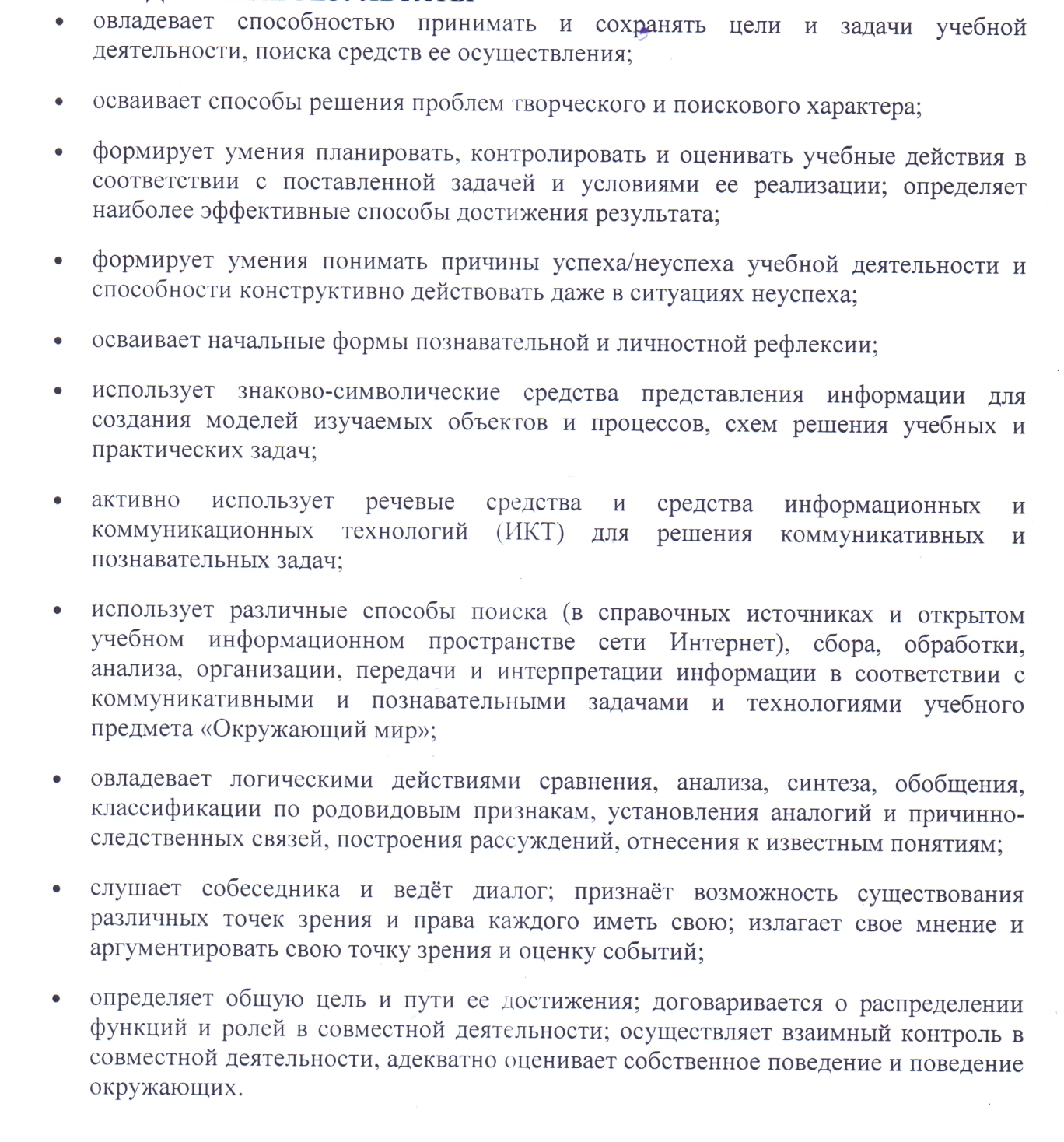 Тематическое планирование курса в 7 классе«ИКТ сопровождение исследовательской деятельности»1. Вводное занятие. Инструктажи по ТБ и ОТ. Основные этапы создания презентации.  Пр/р №1 «Работа с фрагментами текста, создание презентации»2. Основные возможности презентации. Списки. Таблицы. Макеты. Пр/р №2 «Добавление  слайдов разных макетов, заполнение слайдов.  Поиск информации»3. Основополагающий вопрос. Проблемный вопрос. ПР/р №3 «Добавление проблемного и основополагающего вопросов»4.  Шаблоны оформления презентации. Анимация. Пр/р№4 «Оформление презентации»5. Структурирование слайдов Пр/р №5 «Работа над слайдами: перемещение, добавление и удаление слайдов»6. Вставка звука, видео. Пр/р №6 «Вставка звука, видео в презентацию»7. Настройка показа слайдов. Пр/р №7 «Настройка показа слайдов»8. – 11. Пр/р №8 «Создание мультимедийной презентации на заданную тему»12. Защита мультимедийной презентации.
            Все виды работ в курсе подразделяются на лекционные, семинарские занятия и практические работы. Порядок расположения тем в программе обусловлен необходимостью осуществления исследовательской и творческой деятельности учащихся, результаты которой могут войти в «портфолио» учащихся. В качестве формы итоговой отчетности в конце изучения курса проводится защита проекта:• защиту темы исследования (проекта);
• обсуждение исследовательской работы (проекта).
    Форма итоговой аттестации — зачет.Метапредметные результатыТематическое планирование курса в 7 классе«ИКТ сопровождение исследовательской деятельности»1. Вводное занятие. Инструктажи по ТБ и ОТ. Основные этапы создания презентации.  Пр/р №1 «Работа с фрагментами текста, создание презентации»2. Основные возможности презентации. Списки. Таблицы. Макеты. Пр/р №2 «Добавление  слайдов разных макетов, заполнение слайдов.  Поиск информации»3. Основополагающий вопрос. Проблемный вопрос. ПР/р №3 «Добавление проблемного и основополагающего вопросов»4.  Шаблоны оформления презентации. Анимация. Пр/р№4 «Оформление презентации»5. Структурирование слайдов Пр/р №5 «Работа над слайдами: перемещение, добавление и удаление слайдов»6. Вставка звука, видео. Пр/р №6 «Вставка звука, видео в презентацию»7. Настройка показа слайдов. Пр/р №7 «Настройка показа слайдов»8. – 11. Пр/р №8 «Создание мультимедийной презентации на заданную тему»12. Защита мультимедийной презентации.
            Все виды работ в курсе подразделяются на лекционные, семинарские занятия и практические работы. Порядок расположения тем в программе обусловлен необходимостью осуществления исследовательской и творческой деятельности учащихся, результаты которой могут войти в «портфолио» учащихся. В качестве формы итоговой отчетности в конце изучения курса проводится защита проекта:• защиту темы исследования (проекта);
• обсуждение исследовательской работы (проекта).
    Форма итоговой аттестации — зачет.Метапредметные результатыТематическое планирование курса в 7 классе«ИКТ сопровождение исследовательской деятельности»1. Вводное занятие. Инструктажи по ТБ и ОТ. Основные этапы создания презентации.  Пр/р №1 «Работа с фрагментами текста, создание презентации»2. Основные возможности презентации. Списки. Таблицы. Макеты. Пр/р №2 «Добавление  слайдов разных макетов, заполнение слайдов.  Поиск информации»3. Основополагающий вопрос. Проблемный вопрос. ПР/р №3 «Добавление проблемного и основополагающего вопросов»4.  Шаблоны оформления презентации. Анимация. Пр/р№4 «Оформление презентации»5. Структурирование слайдов Пр/р №5 «Работа над слайдами: перемещение, добавление и удаление слайдов»6. Вставка звука, видео. Пр/р №6 «Вставка звука, видео в презентацию»7. Настройка показа слайдов. Пр/р №7 «Настройка показа слайдов»8. – 11. Пр/р №8 «Создание мультимедийной презентации на заданную тему»12. Защита мультимедийной презентации.
            Все виды работ в курсе подразделяются на лекционные, семинарские занятия и практические работы. Порядок расположения тем в программе обусловлен необходимостью осуществления исследовательской и творческой деятельности учащихся, результаты которой могут войти в «портфолио» учащихся. В качестве формы итоговой отчетности в конце изучения курса проводится защита проекта:• защиту темы исследования (проекта);
• обсуждение исследовательской работы (проекта).
    Форма итоговой аттестации — зачет.Метапредметные результатыТематическое планирование курса в 7 классе«ИКТ сопровождение исследовательской деятельности»1. Вводное занятие. Инструктажи по ТБ и ОТ. Основные этапы создания презентации.  Пр/р №1 «Работа с фрагментами текста, создание презентации»2. Основные возможности презентации. Списки. Таблицы. Макеты. Пр/р №2 «Добавление  слайдов разных макетов, заполнение слайдов.  Поиск информации»3. Основополагающий вопрос. Проблемный вопрос. ПР/р №3 «Добавление проблемного и основополагающего вопросов»4.  Шаблоны оформления презентации. Анимация. Пр/р№4 «Оформление презентации»5. Структурирование слайдов Пр/р №5 «Работа над слайдами: перемещение, добавление и удаление слайдов»6. Вставка звука, видео. Пр/р №6 «Вставка звука, видео в презентацию»7. Настройка показа слайдов. Пр/р №7 «Настройка показа слайдов»8. – 11. Пр/р №8 «Создание мультимедийной презентации на заданную тему»12. Защита мультимедийной презентации.
            Все виды работ в курсе подразделяются на лекционные, семинарские занятия и практические работы. Порядок расположения тем в программе обусловлен необходимостью осуществления исследовательской и творческой деятельности учащихся, результаты которой могут войти в «портфолио» учащихся. В качестве формы итоговой отчетности в конце изучения курса проводится защита проекта:• защиту темы исследования (проекта);
• обсуждение исследовательской работы (проекта).
    Форма итоговой аттестации — зачет.Метапредметные результатыТематическое планирование курса в 7 классе«ИКТ сопровождение исследовательской деятельности»1. Вводное занятие. Инструктажи по ТБ и ОТ. Основные этапы создания презентации.  Пр/р №1 «Работа с фрагментами текста, создание презентации»2. Основные возможности презентации. Списки. Таблицы. Макеты. Пр/р №2 «Добавление  слайдов разных макетов, заполнение слайдов.  Поиск информации»3. Основополагающий вопрос. Проблемный вопрос. ПР/р №3 «Добавление проблемного и основополагающего вопросов»4.  Шаблоны оформления презентации. Анимация. Пр/р№4 «Оформление презентации»5. Структурирование слайдов Пр/р №5 «Работа над слайдами: перемещение, добавление и удаление слайдов»6. Вставка звука, видео. Пр/р №6 «Вставка звука, видео в презентацию»7. Настройка показа слайдов. Пр/р №7 «Настройка показа слайдов»8. – 11. Пр/р №8 «Создание мультимедийной презентации на заданную тему»12. Защита мультимедийной презентации.